2021年三江县特岗教师招聘资格复审、笔试、面试公告根据自治区教育厅、编委办、财政厅、人社厅《关于做好2021年特岗教师招聘工作的通知》（桂教特岗〔2021〕2号）和《三江县2021年特岗教师公开招聘公告》的有关规定，现将我县特岗教师招聘资格复审、笔试、面试的有关事项公告如下：一、资格复审（一）资格复审对象通过网上报名资格审查的人员（名单见附件1）。（二）资格复审时间及地点1.复审时间：7月5—7日（上午8:00—12:00，下午3:00—5:00）2.复审地点：柳州市三江县教育局  204室（地址：广西三江县古宜镇中山路28号）。复审不合格及逾期不参加复审者，取消笔试（面试）资格。（三）资格复审材料： 复审需提交的个人材料：①本人报名表（在报名系统自行下载）；②身份证；③毕业证、学位证；④教师资格证（应届毕业生如果没有教师资格证不用提交） ⑤个人电子学历备案表（注册登录学信网，下载打印，以便现场确认及提交）；⑥专科毕业生需递交毕业院校出具所读专业是否属师范类专业的证明。以上需查验的证件均为原件和复印件（A4纸复印，按上述材料顺序排放）一式一份。二、笔试（一）笔试按实际通过资格复审人数开考；当岗位计划招聘人数与实际通过资格复审人数小于（含）1：3比例时，免笔试；高于1：6比例时，需进行笔试。（二）笔试内容为教育学基础知识，笔试分值为100分。（三）笔试时间：2021年7月8日 上午9：00-11：00。（四）笔试地点：三江县民族实验小学部（古宜镇文振路2号）。（五）笔试成绩于2021年7月9日在三江县教育局公布。三、面试(一)面试时间：2021年7月10日（星期六）。（二）面试地点：三江县民族实验小学部（古宜镇文振路2号）。（三）面试的形式（1）政治（思品）、语文、数学、物理、化学、生物（科学）、历史、地理、英语、心理学特岗教师岗位：结构化面试，面试时间12分钟（审题2分钟，答题10分钟）。（2）体育特岗教师岗位：结构化面试+专业技能测试。（3）面试成绩的评定和使用。面试总分为100分，合格成绩为60分，（不足1:3比例面试的岗位，面试合格成绩为70分），面试成绩不合格者不能聘用，并按岗位指标从高分到低分择优选聘。政治（思品）、语文、数学、物理、化学、生物（科学）、历史、地理、英语、心理学特岗教师岗位的面试成绩出现并列时，则当场增加面试，以加试成绩确定排名；体育特岗教师岗位面试总成绩出现并列时，则按结构化面试成绩来确定排名，如结构化面试成绩出现相同时则当场增加面试，以加试成绩确定排名。（4）面试注意事项①面试身份验证考生于面试当天上午8:00前持考生本人的身份证原件、面试资格确认书(两份材料缺一不可)，经工作人员核验身份进入候考室。②面试当天上午8:00签到结束后还未到达的考生按自动放弃面试资格处理。8:30开始面试。考生面试时不得向考官透露本人姓名、籍贯、毕业院校、工作单位、父母情况等个人信息。凡透露本人姓名的，面试成绩按零分处理，其余酌情按扣3-5分处理。结构化面试和专业技能测试的成绩在面试工作全部完成后由三江县“特岗教师”招聘工作领导小组办公室于7月10日当天在三江县民族实验学校小学部公布，按1:1比例确定拟聘人员体检名单。确定拟体检人员名单后，如有拟体检人员自动放弃聘用资格的，则需递交《放弃承诺书》，同时在该岗位学科落选名单中按成绩从高到低依次递补；如有体检不合格的，仍然在该岗位学科落选名单中按成绩从高到低依次递补。（四）体检：体检标准按照公务员录用体检标准执行。体检费用由报考人员承担。对体检不合格的，不得聘用。空缺的名额，按面试成绩排名顺序依次递补。  应聘人员对本人体检结果有疑问的，可以在接到体检结论通知之日起7个工作日内,向体检实施单位提交复检书面申请。当日、当场复检项目，须当日或当场完成复检。参照公务员录用体检特殊标准执行的体检项目均不进行复检。复检内容为对体检结论有影响的项目，复检只能进行一次。参加复检人员的体检结论以复检结论为准。承担复检工作的医疗机构只对复检项目做出体检合格与否的结论；体检的最终结论由承担初次体检的医疗机构根据复检结论做出。体检时间：7月 12日（具体时间及地点另行通知）。（五）上报拟聘人员名单：体检工作结束后，由三江侗族县人民政府公布拟聘人员名单，并报自治区农村义务教育阶段学校教师特设岗位计划领导小组办公室备案。五、集中培训与考试经公示无异议的拟聘人员将按规定进行岗前培训。岗前培训在8月30日前完成（具体时间地点另定）。不按时参加培训与培训不合格人员，取消应聘资格。期间一旦有岗位空缺，可依次递补，递补人员要按照有关要求参加集中培训。六、签订聘用合同并上岗任教根据自治区的有关文件规定各设岗县人力资源社会保障部门、教育行政部门按照公办教师的录用办法，与经培训、考试成绩合格并取得培训合格证书的拟招聘人员签订聘用合同。并由县教育局统一派遣到任教学校。受聘教师必须服从统一安排，若在规定时间内不报到或不服从安排者，取消录用资格。签订合同及报到时间：2021年9月10日前（具体时间另行通知应聘人员）。七、其他事项（一）根据《三江侗族自治县新冠肺炎疫情防控工作领导小组指挥部令》2021年第1号和《广西壮族自治区新型冠状病毒感染的肺炎疫情防控工作领导小组指挥部关于印发各类现场笔试面试新冠肺炎疫情防控指引的通知》要求，参加招聘活动的所有人员应在考前14天申领"广西健康码”，并自我健康观察14天，不前往国内疫情中、高风险地区，不出国(境)，不参加聚集性活动。没有注册申领不能参加此次招聘活动。1.从中高风险地区返三江来三江人员，抵三江不足7天的，实行14天集中隔离医学观察（特殊情况可居家隔离观察）+3次核酸检测，解除隔离后进行7天健康监测+1次核酸检测；抵三江超过7天但不足21天的，实行7天集中隔离医学观察（特殊情况可居家隔离医学观察）+2次核酸检测，解除隔离后进行7天健康监测+1次核酸检测；抵三江超过21天的，进行1次核酸检测。2.从中高风险地区所在城区（县）返三江来三江人员，抵三江不足7天的，实行7天居家隔离医学观察+2次核酸检测，解除隔离后进行7天健康监测+1次核酸检测；抵三江超过7天的，进行1次核酸检测，若阴性，则实行7天健康监测+1次核酸检测。3.近期从广东省各地中高风险地区所在城区（县）以外的来三江返三江人员，抵三江后自我健康监测14天。4.国内疫情低风险地区来三江返三江人员持绿码通行，不要求提供核酸检测阴性证明，抵三江后14天内旅居地区疫情风险等级调整为中高风险的，应立即进行核酸检测并落实相应健康管理服务措施。（二）考生应自觉配合做好疫情防控工作，不得隐瞒或谎报旅居史，接触史，健康状况等疫情防控重点信息。（三）进入考点前须出示“广西健康码”绿码，测量体温正常 (<37.3C)方可进入考场 。持“广西健康码”非绿码的考生和来自国内疫情中、高风险地区的考生，须提供考前7天内新冠病毒核酸检测阴性证明，并作出书面承诺。考生全程佩戴一次性使用医用口罩或医用外科口罩。本方案未尽事宜，按自治区教育厅、自治区党委编办、自治区财政厅、自治区人力资源和社会保障厅《关于做好2021年特岗教师招聘工作的通知》（桂教特岗〔2021〕2号）文件执行。其他未尽事宜，请与三江侗族自治县教育局人事股联系，联系电话：0772-8611593、0772-8618092。附件：1.2021年三江县特岗教师招聘进入资格复审人员名单2.面试资格复审委托书3.健康承诺书4. 资格审核、笔试、面试的前一天提供本人的的广西健康码截图5.资格审核、笔试、面试的前一天提供本人的全国通信大数据行程卡截图。三江侗族自治县人力资源和社会保障局 三江侗族自治县教育局  2021年6月22日附件1 2021年三江县特岗教师招聘进入资格复审人员名单附件2面试资格复审委托书委托人姓名：                   联系电话：委托人身份证号： 受托人姓名：                   联系电话：受托人身份证号：委托事宜：本人因XXXXXXXXX，不便前往三江侗族自治县教育局办理2021年三江县特岗教师招聘面试资格复审，特全权委托XXX为我的合法代理人，代为前往办理本人相关手续并领取相关证明文书。受托人在委托权限内签订的相关文件、材料我均予以承认，并自愿承担一切法律责任。受托人无转委托权。委托期限：自签署之日起至上述事项办完为止。                        委托人亲笔签名：XXX                           2021年XX月XX日（本委托书交由受托人）附件3健康承诺书本人姓名： 	    ，身份证号码：                    ，手机号码：         ，乘坐车辆（车牌为）                  未曾离开    ，过去14 天无中国政府网（http://bmfw.www.gov.cn/yqfxdjcx/index.html）公布的中、高风险地区旅居史，且未近距离接触疫情重点地区人员。返回后将加强自我健康状况监测 14 天，除必要的工作和生活外不外出，不聚餐、不聚集。特此承诺，如不属实本人愿意承担相应法律责任。 承诺人：       日	期：                                  （本人随身携带）健康承诺书本人姓名： 	    ，身份证号码：                    ，手机号码：         ，乘坐车辆（车牌为）                  未曾离开    ，过去14 天无中国政府网（http://bmfw.www.gov.cn/yqfxdjcx/index.html）公布的中、高风险地区旅居史，且未近距离接触疫情重点地区人员。返回后将加强自我健康状况监测 14 天，除必要的工作和生活外不外出，不聚餐、不聚集。特此承诺，如不属实本人愿意承担相应法律责任。 承诺人：       日	  期：（交三江县教育局存档）附件4：资格审核、笔试、面试的前一天提供本人的广西健康码截图（模板）如下图：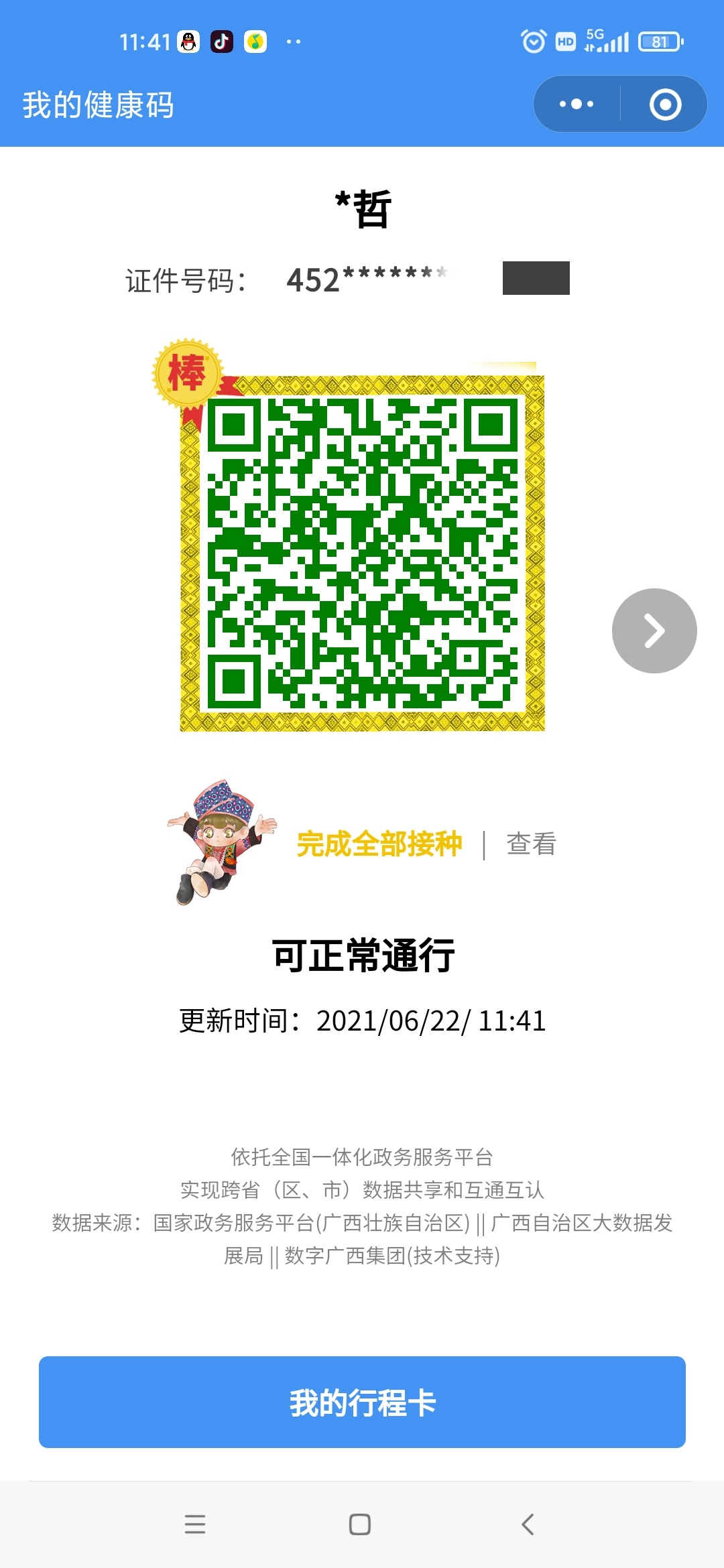 （交三江县教育局存档）附件5：资格审核、笔试、面试的前一天提供本人的全国通信大数据行程卡截图（模板）如下图：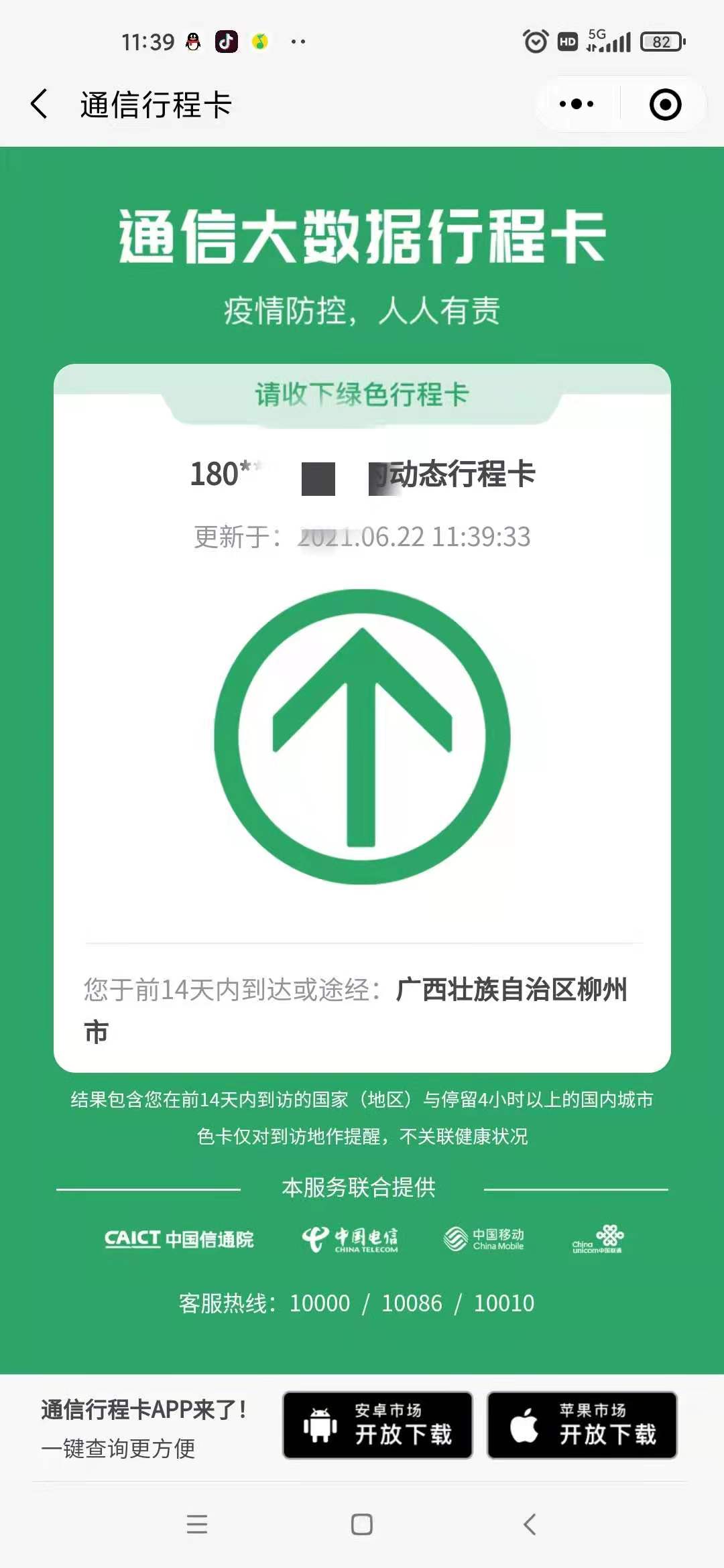 （交三江县教育局存档）序号姓名性别报考类别学科学历备注1欧秋红女农村初中政治（思想品德）本科增加笔试2杨丹妮女农村初中政治（思想品德）本科增加笔试3杨莉芝女农村初中政治（思想品德）本科增加笔试4杨茜女农村初中政治（思想品德）本科增加笔试5嬴俊修男农村初中政治（思想品德）本科增加笔试6龙美芝女农村初中政治（思想品德）本科增加笔试7王燕芝女农村初中政治（思想品德）本科增加笔试8潘是男农村初中政治（思想品德）本科增加笔试9吴俊晓女农村初中政治（思想品德）本科增加笔试10陶艺丹女农村初中政治（思想品德）本科增加笔试11杨萌女农村初中政治（思想品德）本科增加笔试12杨耀琴女农村初中政治（思想品德）本科增加笔试13吴美彦女农村初中政治（思想品德）本科增加笔试14张秀丹女农村初中政治（思想品德）本科增加笔试15陈文娟女农村初中政治（思想品德）本科增加笔试16吴玉修女农村初中政治（思想品德）本科增加笔试17龙锦艳女农村初中政治（思想品德）本科增加笔试18王莲莲女农村初中政治（思想品德）本科增加笔试19林来艳女农村初中政治（思想品德）本科增加笔试20尹刘建男农村初中政治（思想品德）本科增加笔试21李群女农村初中政治（思想品德）本科增加笔试22程焕焕女农村初中政治（思想品德）本科增加笔试23吴宇萱女农村初中政治（思想品德）本科增加笔试24李思琴女农村初中政治（思想品德）本科增加笔试25陈会菊女农村初中政治（思想品德）本科增加笔试26陆顺芝女农村初中政治（思想品德）本科增加笔试27杨翠女农村初中政治（思想品德）本科增加笔试28吴传青女农村初中政治（思想品德）本科增加笔试29杨绍梅女农村初中政治（思想品德）本科增加笔试30李贞真女农村初中政治（思想品德）本科增加笔试31潘文秀女农村初中政治（思想品德）本科增加笔试32卢凤美女农村初中政治（思想品德）本科增加笔试33晏建琼女农村初中政治（思想品德）本科增加笔试34龙兴钦男农村初中政治（思想品德）本科增加笔试35潘春林男农村初中政治（思想品德）本科增加笔试36王仕义女农村初中政治（思想品德）本科增加笔试37刘泽珍女农村初中政治（思想品德）本科增加笔试38龙清朗男农村初中语文本科增加笔试39杨成凤女农村初中语文本科增加笔试40吴瑞雅女农村初中语文本科增加笔试41黄孝坤男农村初中语文本科增加笔试42胡其慧女农村初中语文本科增加笔试43梁媛女农村初中语文本科增加笔试44张英女农村初中语文本科增加笔试45蒙梅兰女农村初中语文本科增加笔试46杨思洁女农村初中语文本科增加笔试47孙丽平女农村初中语文本科增加笔试48杨文艳女农村初中语文本科增加笔试49黄泽凤女农村初中语文本科增加笔试50张银凤女农村初中语文本科增加笔试51鱼嘉桐男农村初中语文本科增加笔试52刘维维女农村初中语文本科增加笔试53吴小艳女农村初中语文本科增加笔试54杨再明男农村初中语文本科增加笔试55梁昌坤男农村初中语文本科增加笔试56李蝶女农村初中语文本科增加笔试57李双利女农村初中语文本科增加笔试58范兴盖男农村初中语文本科增加笔试59徐珊女农村初中语文本科增加笔试60韦兰女农村初中语文本科增加笔试61刘丽女农村初中语文本科增加笔试62赵美艳女农村初中语文本科增加笔试63吴金浪男农村初中语文本科增加笔试64龙秋芳女农村初中语文本科增加笔试65熊赟志男农村初中语文本科增加笔试66王黛齐女农村初中语文本科增加笔试67石晓莉女农村初中语文本科增加笔试68石婢刘女农村初中语文本科增加笔试69吕灿男农村初中语文本科增加笔试70杨方艳女农村初中语文本科增加笔试71吴柳娜女农村初中语文本科增加笔试72韦顺婉女农村初中语文本科增加笔试73粟元彪男农村初中语文本科增加笔试74覃春妮女农村初中语文本科增加笔试75徐静女农村初中语文本科增加笔试76冯长春男农村初中语文本科增加笔试77吴彩情女农村初中语文本科增加笔试78杨可嘉女农村初中语文本科增加笔试79陆会圆女农村初中语文本科增加笔试80赵家佳女农村初中语文本科增加笔试81李海霞女农村初中语文本科增加笔试82雷丹女农村初中语文本科增加笔试83杨梅女农村初中语文本科增加笔试84杜娟女农村初中语文本科增加笔试85杨尹女农村初中语文本科增加笔试86王冬芸女农村初中语文本科增加笔试87杨秀丽女农村初中语文本科增加笔试88吴金花女农村初中化学本科增加笔试89李德花女农村初中化学本科增加笔试90吴丽丽女农村初中化学本科增加笔试91杨光云女农村初中化学本科增加笔试92吴俊英女农村初中化学本科增加笔试93张瑞苹女农村初中化学本科增加笔试94杨秋羽女农村初中化学本科增加笔试95欧丽琦女农村初中化学本科增加笔试96潘武珍女农村初中化学本科增加笔试97粟彬宜女农村初中化学本科增加笔试98陈宇男农村初中化学本科增加笔试99谢敬仪女农村初中化学本科增加笔试100龙兴梅女农村初中化学本科增加笔试101吴真情女农村初中化学本科增加笔试102吴九凤女农村初中化学本科增加笔试103石满丹女农村初中化学本科增加笔试104姚柳丹女农村初中化学本科增加笔试105杨梅女农村初中化学本科增加笔试106胡芝桦男农村初中化学本科增加笔试107韦平静女农村初中化学本科增加笔试108吴汉成男农村初中化学本科增加笔试109杨泽男农村初中化学本科增加笔试110龚尚昌男农村初中化学本科增加笔试111李宝元男农村初中化学本科增加笔试112杨颖女农村初中化学本科增加笔试113杨胜芳女农村初中化学本科增加笔试114欧天菜女农村初中化学本科增加笔试115吴苏婶女农村初中化学本科增加笔试116梁仕娟女农村初中化学本科增加笔试117幸德艳女农村初中化学本科增加笔试118吴敏露女农村初中化学本科增加笔试119陈燕女农村初中化学本科增加笔试120陈雯玲女农村初中生 物（科学）本科增加笔试121胡雨凤女农村初中生 物（科学）专科增加笔试122向世群女农村初中生 物（科学）本科增加笔试123刘丽萍女农村初中生 物（科学）本科增加笔试124吴凤云女农村初中生 物（科学）本科增加笔试125谢秋桃女农村初中生 物（科学）本科增加笔试126杨长发男农村初中生 物（科学）本科增加笔试127李海春男农村初中生 物（科学）本科增加笔试128姜艳女农村初中生 物（科学）本科增加笔试129姚杰男农村初中生 物（科学）本科增加笔试130吴文芳女农村初中生 物（科学）本科增加笔试131石云昌女农村初中生 物（科学）本科增加笔试132宋赣红女农村初中生 物（科学）本科增加笔试133罗继琴女农村初中生 物（科学）本科增加笔试134陈和悦女农村初中生 物（科学）本科增加笔试135卢芹荟女农村初中生 物（科学）本科增加笔试136龚政捷女农村初中生 物（科学）专科增加笔试137缪雨含女农村初中生 物（科学）本科增加笔试138谢巧蜜女农村初中生 物（科学）本科增加笔试139吴杭男农村初中生 物（科学）本科增加笔试140邓芳女农村初中生 物（科学）本科增加笔试141黄昌贝女农村初中生 物（科学）本科增加笔试142任箫箫女农村初中生 物（科学）本科增加笔试143吴相玉女农村初中生 物（科学）本科增加笔试144欧新兰女农村初中生 物（科学）本科增加笔试145杨丹丹女农村初中生 物（科学）本科增加笔试146余汉成男农村初中生 物（科学）本科增加笔试147吴光利女农村初中地理本科增加笔试148张群女农村初中地理本科增加笔试149龙冬灵女农村初中地理本科增加笔试150沈玉红女农村初中地理本科增加笔试151雷雪女农村初中地理本科增加笔试152曾雪女农村初中地理本科增加笔试153杨青满女农村初中地理本科增加笔试154钟永青女农村初中地理本科增加笔试155席川川男农村初中地理本科增加笔试156王旭芳女农村初中地理本科增加笔试157潘兴龙男农村初中地理本科增加笔试158吴婷女农村初中地理本科增加笔试159袁世智男农村初中地理本科增加笔试160龙春香女农村初中地理本科增加笔试161杨志冬男农村初中地理本科增加笔试162杨远才男农村初中地理本科增加笔试163刘忠明男农村初中地理本科增加笔试164王云龙男农村初中地理本科增加笔试165吴海仙女农村初中地理专科增加笔试166梁雨姣女农村初中地理本科增加笔试167周陈梅女农村初中地理本科增加笔试168李水英女农村初中地理本科增加笔试169项章路男农村初中地理本科增加笔试170侯本群女农村初中地理本科增加笔试171陈金香女农村初中地理本科增加笔试172姜永春男农村初中地理本科增加笔试173冯旭莲女农村初中地理本科增加笔试174吴曼青女农村初中地理专科增加笔试175石艳芬女农村初中地理本科增加笔试176杨宇娟女农村初中地理专科增加笔试177潘东男农村初中地理本科增加笔试178石润女农村初中地理本科增加笔试179李才馨女农村初中地理本科增加笔试180蔡棚男农村初中地理本科增加笔试181吴钦宇男农村初中地理本科增加笔试182杨英女农村初中地理本科增加笔试183吴柳女农村初中地理本科增加笔试184杨武涛男农村初中历史本科增加笔试185黄家勋女农村初中历史本科增加笔试186文青应男农村初中历史本科增加笔试187陈柳男农村初中历史本科增加笔试188罗贵元男农村初中历史本科增加笔试189杨娥女农村初中历史本科增加笔试190吴霞女农村初中历史本科增加笔试191李会女农村初中历史本科增加笔试192潘玉芳女农村初中历史本科增加笔试193潘成慧女农村初中历史本科增加笔试194吴书燕女农村初中历史本科增加笔试195班梦得男农村初中历史本科增加笔试196龙丽兰女农村初中历史本科增加笔试197蒙跃进男农村初中历史本科增加笔试198吴红余女农村初中历史本科增加笔试199刘艳红女农村初中历史本科增加笔试200吴茗海男农村初中历史本科增加笔试201吴江红女农村初中历史本科增加笔试202吴志婉女农村初中历史本科增加笔试203冉艳女农村初中历史本科增加笔试204徐雪梅女农村初中历史本科增加笔试205伍光兰女农村初中历史本科增加笔试206杨芳芳女农村初中历史本科增加笔试207邓继磊男农村初中历史本科增加笔试208袁振菊女农村初中历史本科增加笔试209杨承雄男农村初中体育本科增加笔试210李奔升男农村初中体育本科增加笔试211龙宇杰男农村初中体育本科增加笔试212杨义本男农村初中体育本科增加笔试213吴昌卓男农村初中体育本科增加笔试214严文光男农村初中体育本科增加笔试215龙文配男农村初中体育本科增加笔试216梁朝成男农村初中体育本科增加笔试217曾海浪男农村初中体育本科增加笔试218龚章男农村初中体育本科增加笔试219黄友才男农村初中体育本科增加笔试220梁运由男农村初中体育本科增加笔试221孙本勇男农村初中体育本科增加笔试222韦海英女农村初中体育本科增加笔试223龙彩琴女农村初中体育本科增加笔试224杨忠敬男农村初中体育本科增加笔试225吴丽文女农村初中体育本科增加笔试226张明波男农村初中体育本科增加笔试227吴昌敏女农村初中体育本科增加笔试228吴震霆男农村初中体育本科增加笔试229李海男农村初中体育本科增加笔试230刘义男农村初中体育本科增加笔试231谭赫鹏男农村初中体育本科增加笔试232龙光玺男农村初中体育本科增加笔试233曾雄峰男农村初中体育本科增加笔试234杨迎增男农村初中体育本科增加笔试235吴胜丰男农村初中体育本科增加笔试236王科权男农村初中体育本科增加笔试237唐文港男农村初中体育本科增加笔试238杨秀春女农村初中体育本科增加笔试239吴老金男农村初中体育本科增加笔试240李万豪男农村初中体育本科增加笔试241韦仕国男农村初中体育本科增加笔试242张寸男农村初中体育本科增加笔试243吴永花女农村初中体育本科增加笔试244潘友波男农村初中体育本科增加笔试245张满男农村初中体育本科增加笔试246杨章友男农村初中体育本科增加笔试247莫进春男农村初中体育本科增加笔试248吴举先男农村初中体育本科增加笔试249刘泰银男农村初中体育本科增加笔试250吴开江女农村初中体育本科增加笔试251王姜为男农村初中体育本科增加笔试252龙燕丹女农村初中体育本科增加笔试253龙帮华男农村初中体育本科增加笔试254石小桐女农村初中体育本科增加笔试255王强男农村初中体育本科增加笔试256姚晖男农村初中体育本科增加笔试257杨柳爱女农村初中体育本科增加笔试258蒙恒江男农村初中体育本科增加笔试259石杭杭男农村初中体育本科增加笔试260杨汉华男农村初中体育本科增加笔试261王荣男农村初中体育本科增加笔试262黄腾男农村初中数学本科免笔试263覃兰红女农村初中数学本科免笔试264唐政领男农村初中数学本科免笔试265宋晨晨女农村初中数学本科免笔试266吕彪男农村初中数学本科免笔试267黄运峰男农村初中数学本科免笔试268刘芳女农村初中数学本科免笔试269石远丽女农村初中数学本科免笔试270覃全娜女农村初中数学本科免笔试271曹忠义男农村初中数学本科免笔试272赵建华男农村初中数学本科免笔试273王德兵男农村初中数学本科免笔试274覃胜兰女农村初中数学本科免笔试275卯昌平男农村初中数学本科免笔试276覃应昌男农村初中数学本科免笔试277覃翠兰女农村初中数学本科免笔试278邱均生男农村初中数学本科免笔试279陈粮仁女农村初中数学本科免笔试280宋永乐女农村初中数学本科免笔试281丁晓梨女农村初中数学本科免笔试282吴苗女农村初中数学本科免笔试283钟家亮男农村初中数学本科免笔试284吴志丹女农村初中数学本科免笔试285毛军男农村初中数学本科免笔试286杨胜香女农村初中物理本科免笔试287陆春红男农村初中物理本科免笔试288杨秀婷女农村初中物理本科免笔试289潘兴益男农村初中物理本科免笔试290杨再武男农村初中物理本科免笔试291陈松男农村初中物理本科免笔试292张珍梅女农村初中物理本科免笔试293罗朝凯男农村初中物理本科免笔试294刘虹女农村初中物理本科免笔试295熊贇华男农村初中物理本科免笔试296李吉欢女农村初中物理本科免笔试297覃纯媚女农村初中物理本科免笔试298韦剑龙男农村初中物理本科免笔试299张云女农村初中物理本科免笔试300龙胜发男农村初中物理本科免笔试301张敏敏女农村初中物理本科免笔试302韦保云男农村初中物理本科免笔试303马寻男农村初中物理本科免笔试304余雪娇女农村初中物理本科免笔试305尹韬男农村初中英语本科免笔试306徐赵基男农村初中英语本科免笔试307周敏女农村初中英语本科免笔试308李青女农村初中英语本科免笔试309蒋平平女农村初中英语本科免笔试310张海东男农村初中英语本科免笔试311石开桃女农村初中英语本科免笔试312王芬女农村初中英语本科免笔试313费小梅女农村初中英语本科免笔试314杨维园女农村初中英语本科免笔试315杨州萍女农村初中英语本科免笔试316罗涛男农村初中英语本科免笔试317陈彩霞女农村初中英语本科免笔试318梁薇女农村初中英语本科免笔试319韦金芝女农村初中英语本科免笔试320杨莲花女农村初中英语本科免笔试321文婧女农村初中英语本科免笔试322张玉女农村初中英语本科免笔试323李舒女农村初中英语本科免笔试324徐良雁女农村初中英语本科免笔试325文丽琴女农村初中英语本科免笔试326龙启双女农村初中英语本科免笔试327潘愉祥女农村初中英语本科免笔试328杨海诗女农村初中英语本科免笔试329王偲倩女农村初中英语本科免笔试330彭凯男农村初中英语本科免笔试331陆钦仙女农村初中英语本科免笔试332杨成林女农村初中英语本科免笔试333姚书萍女农村初中英语本科免笔试334苏济粉女农村初中英语本科免笔试335詹杰女农村初中英语本科免笔试336唐琴女农村初中英语本科免笔试337潘建美女农村初中英语本科免笔试338张轩怡女农村初中英语本科免笔试339潘琴女农村初中英语本科免笔试340蒋楠女农村初中英语本科免笔试341刘春香女农村初中英语本科免笔试342赵婷婷女农村初中英语本科免笔试343练建东男农村初中心理学本科免笔试344吴杜善女农村初中心理学本科免笔试345刘志兰女农村初中心理学本科免笔试346姚新玉女农村初中心理学本科免笔试